LAMPIRANLampiran 1: lembar pengamatan kultur sekolahLEMBAR PENGAMATAN KULTUR SEKOLAH(Untuk Mahasiswa)Petunjuk:Lembar ini untuk mencatat hasil kerja kelompok setelah melaksanakan PLP 1, pada Topik Kultur Sekolah2.	Lembar ini  untuk mengidentifikasi kegiatan-kegiatan pembiasaan yang terjadi di sekolah tempat PLP, yang dapat membangun sikap (karakter) baik warga sekolah 3.	Mohon memberi tanda centang (√) pada kolom di bawah Ya atau Tidak (Jika Ya termasuk Baik atau Kurang)  4.	Masing-masing kegiatan yang ada dapat ditambah uraian untuk mendeskripsi-kannya lebih baik  Tanggal Pengamatan	: ……….……………………………….…………….……Nama Sekolah 	: ……….……………………………….…………….……Keterangan: Tdk = tidak ; Bk = baik ; Kr = kurang Kelompok: ......................                      Nama Mahasiswa 1. .................................2. ................................. Lampiran 2: lembar pengamatan struktur organisasi dan tata kerjaLEMBAR PENGAMATAN STRUKTUR ORGANISASIDAN TATA KERJA (SOTK)(Untuk Mahasiswa)Petunjuk:1.	Lembar ini untuk mencatat hasil kerja kelompok setelah melaksanakan PLP 1, pada Topik SOTK2.	Lembar ini untuk mendeskripsikan SOTK di sekolah tempat PLP 3.	Mohon memberi tanda centang (√) pada kolom di bawah Ya atau Tidak (Jika Ya termasuk Baik atau Kurang)  4.	Masing-masing kegiatan yang ada dapat ditambah keterangan untuk mendeskripsikannya lebih baik  Tanggal Pengamatan 	: ……….……………………………….…………….……Nama Sekolah 	: ……….……………………………….…………….……Keterangan: Tdk = tidak ; Bk = baik ; Kr = kurang Uraian/Deskripsi SOTK Sekolah............................................................................................................................. ............................................................................................................................. .......................................................................................................................................................................................................................................................... ............................................................................................................................. .............................................................................................................................. Kelompok: ......................                       Nama Mahasiswa/NIM 1. ................................................/................................2. ................................. ............../................................Lampiran 3: lembar pengamatan visi misi sekolah LEMBAR PENGAMATAN VISI MISI SEKOLAH(Untuk Mahasiswa)Petunjuk:1.	Lembar ini untuk mencatat hasil kerja kelompok setelah melaksanakan PLP 1, pada Topik Visi dan Misi Sekolah2.	Lembar ini untuk mendeskripsikan Visi dan Misi Sekolah di sekolah tempat PLP 3. Mohon memberi tanda centang (√) pada kolom di bawah Ya atau Tidak (Jika Ya termasuk Baik atau Kurang)   4.	Masing-masing kegiatan yang ada dapat ditambah keterangan untuk mendeskripsikannya lebih baik  Tanggal Pengamatan	: ……….……………………………….…………….……Nama Sekolah 	: ……….……………………………….…………….…… Keterangan: Tdk = tidak ; Bk = baik ; Kr = kurang Uraian/Deskripsi Visi dan Misi Sekolah............................................................................................................................. .......................................................................................................................................................................................................................................................... ............................................................................................................................. ......................................................................................................................................................................................................................................................... Kelompok: ......................                       Nama Mahasiswa/NIM1. ......................................../.....................................2. ................................. ...../......................................Lampiran 4: lembar pengamatan kok-ekstrakurikulerLEMBAR PENGAMATAN KOKURIKULER DAN EKSTRAKURIKULER(Untuk Mahasiswa)Petunjuk:1.	Lembar ini untuk mencatat hasil kerja kelompok setelah melaksanakan PLP 1, pada Topik Kokurikuler dan Ekstrakurikuler2.	Lembar ini untuk mendeskripsikan Pelaksanaan Kegiatan Kokurikuler dan Ekstrakurikuler di sekolah tempat PLP3.	Mohon memberi tanda centang (√) pada kolom di bawah Ya atau Tidak (Jika Ya termasuk Baik atau Kurang) 4.	Masing-masing kegiatan yang ada dapat ditambah keterangan untuk mendeskripsikannya lebih baik Tanggal Pengamatan	: ……….……………………………….…………….……Nama Sekolah 	: ……….……………………………….…………….……Keterangan: Tdk = tidak ; Bk = baik ; Kr = kurang ............................................................................................................................. .............................................................................................................................................................................................................................................................................................................................................................................................. ....................................................................................................................................Kelompok: ......................                       Nama Mahasiswa/NIM 1. .........................................../................................. 2. .........................................../.................................Lampiran 5: format penilaian laporan  PLP 1FORMAT PENILAIAN LAPORAN PLP 1( DOSEN PEMBIMBING)NAMA	: .................................................................NIM	: .................................................................PROGRAM STUDI   : .................................................................Penjelasan Penilaian :Sistimatika penulisan sesuai panduan PLP 1Isi Laporan : a) Pendahuluan : a.1.latar belakang: menjelaskan mengapa masalah yang diamati dianggap penting dan menarik atau dapat juga diuraikan kedudukan masalah yang diobservasi ini dalam permaslahan yang lebih luas. a.2. Tujuan kegiatan dan a.3. Manfaat kegiatan); b) Hasil Pengamatan mencakup seluruh pengamatan yang sudah ditentukan dalam panduan PLP 1 ; c) Kebermaknaan simpulan merupakan pernyataan-pernyataan yang singkat, jelas, dan tepat tentang hasil yang diperoleh sesuai tujuan dan rekomendasi adalah pernyataan-pernyataan yang ringkas dann jelas tentang masalah-masalah atau hal-hal yang dapat dilakukan untuk mengembangkan PLP 1 ini lebih lanjut.  Tanjungpinang,.............................20.....							Dosen Pembimbing,							__________________________							NIPLampiran 6: format penilaian ujian lisan PLP 1FORMAT PENILAIAN UJIAN LISAN PLP 1( DOSEN PEMBIMBING)PetunjukBerilah skor pada indikator/aspek yang diamati dengan cara memberi angka 1, 2, 3, atau 4  pada kolom skor sesuai penilaian dengan kriteria sebagai berikut.Konversi nilai sebagai berikut :Nama Mahasiswa	:…………………………………………………………NIM	: ............................................Program Studi	: .............................................................................Nama Sekolah	:…………………………………………………………Keterangan:Nilai =  =							Tanjungpinang,.............................20.....							Dosen Pembimbing,							__________________________							NIPLampiran 7: format penilaian kompetensi kepribadian & sosialFORMAT PENILAIAN KOMPETENSI KEPRIBADIAN DAN SOSIAL(Untuk Guru Pamong dan Dosen Pembimbing PLP 2)Petunjuk:Berilah skor pada indikator/aspek yang diamati dengan cara memberi angka 1, 2, 3, atau 4 pada kolom skor sesuai penilaian dengan kriteria sebagai berikut:Skor 1 : sangat kurangSkor 2 : kurang Skor 3 : baik Skor 4 : sangat baik Nama Mahasiswa 		:…………………………………………………………………NIM		: .................................................................................................Nama Sekolah 		:…………………………………………………………………Keterangan:Nilai =  = 	Tanjungpinang,………..............20.....	Guru Pamong/Dosen Pembimbing*,	…………………………...…………Lampiran 8: format penilaian laporan PLP 2FORMAT PENILAIAN LAPORAN(Untuk Dosen Pembimbing PLP 2)Nama                    	: ..............................................................................................NIM                        	: ..............................................................................................Program Studi 	: .............................................................................................	Tanjungpinang,……….....................20......	Dosen Pembimbing,	……………………………………..Lampiran 9: frmat penilaian ujian lisan PLP 2FORMAT PENILAIAN UJIAN LISAN(Untuk Dosen Pembimbing PLP 2)Nama                   	: ..............................................................................................NIM                         	: ..............................................................................................Program Studi 	: ..............................................................................................  	Tanjungpinang,…….................…20....	Dosen Pembimbing,	……………………………………..Lampiran 10: format penilaian telaah kurikulumFORMAT PENILAIAN TELAAH KURIKULUM, STRATEGI PEMBELAJARAN, SISTIM EVALUASI, DAN PEMANFAATAN TIK DALAM PEMBELAJARAN(Untuk Guru Pamong dan Dosen Pembimbing PLP 2)Petunjuk: Berilah skor pada aspek yang diamati dengan cara memberi angka 1,2,3, atau 4 pada kolom skor sesuai penilaian dengan kriteria sebagai berikut:Skor 1 : sangat kurangSkor 2 : kurang Skor 3 : baik Skor 4 : sangat baik Untuk beberapa catatan/informasi tambahan, mohon dituliskan pada tempat yang disediakan. Nama                   	: ..............................................................................................NIM                         	: ..............................................................................................Program Studi 	: ..............................................................................................Catatan/informasi tambahan:............................................................................................................................................................................................................................................................................................................................................................................................................	Tanjungpinang,………...................20.....	Guru Pamong/Dosen Pembimbing*,	…………………………...…………Lampiran 11: format penilaian kemampuan mengembangkan RPPFORMAT PENILAIANKEMAMPUAN MAHASISWA DALAM MEMBANTU MENGEMBANGKAN RPP(Untuk Guru Pamong dan Dosen Pembimbing PLP 2)Petunjuk:Berilah skor pada indikator/aspek yang diamati dengan cara memberi angka 1, 2, 3, atau 4 pada kolom skor sesuai penilaian dengan kriteria sebagai berikut.Skor 1 : sangat kurang Skor 2 : kurang Skor 3 : baik Skor 4 : sangat baik  Untuk beberapa catatan/informasi tambahan, mohon dituliskan pada tempat yang disediakan. Nama                   	: ..............................................................................................NIM                         	: ..............................................................................................Program Studi 	: ..............................................................................................Catatan/ informasi tambahan:............................................................................................................................................................................................................................................................................................................................................................................................................	Tanjungpinang,………....................20......	Guru Pamong/Dosen Pembimbing*,		…………………………...…………Lampiran 12: format penilaian latihan mengajarFORMAT PENILAIAN LATIHAN MENGAJAR(Untuk Guru Pamong dan Dosen Pembimbing PLP 2)Petunjuk:Berilah skor pada indikator/aspek yang diamati dengan cara memberi angka 1, 2, 3, atau 4 pada kolom skor sesuai penilaian dengan kriteria sebagai berikut.Skor 1 : sangat kurang Skor 2 : kurang Skor 3 : baik Skor 4 : sangat baik Untuk beberapa catatan/informasi tambahan, mohon dituliskan pada tempat yang disediakan.Nama                   	: ..............................................................................................NIM                         	: ..............................................................................................Program Studi 	: ..............................................................................................Catatan/informasi tambahan:............................................................................................................................................................................................................................................................................................................................................................................................................	Tanjungpinang,……….......................20....	Guru Pamong/Dosen Pembimbing*,	…………………………...…………Lampiran 13: Nilai Guru Pamong dan Dosen Pembimbing NILAI AKHIR MAHASISWA PLP 2(Guru Pamong)	Nama Praktikan	: ....................................................	NIM		: ....................................................	Program Studi	: ........................................................................................	Nama Sekolah	: .........................................................................................................	Nilai Akhir Guru Pamong (NAGP): Lampiran 7, 10, 11, 12	1. Kompetensi Kepribadian dan sosial					: .....................	2.Telaah Kurikulum, strategi pembelajaran, sistem evaluasi dan 	    pemanfaatn TIK dalam pembelajran					: ....................	3. Kemampuan mahasiswa dalam membantu mengembangkan RPP	: ....................	4. Latihan mengajar						: ....................		Total							: ....................	Nilai Akhir: total skor : 4 = ________ = .................			                         4	Patokan Nilai: Batas lulus paling rendah  76 (B+)						........................., .........................20....	Mengetahui					Guru Pamong (GP),	Kepala Sekolah.....................................................				.............................................NILAI AKHIR MAHASISWA PRAKTIKANPENGENALAN LINGKUNGAN PERSEKOLAHAN II (PLP 2) (Dosen Pembimbing)	Nama Praktikan	: ....................................................	NIM		: ....................................................	Program Studi	: ........................................................................................	Nama Sekolah	:	Nilai Akhir Dosen Pembimbing (NADP): Lampiran, 7 – 12	1. Kompetensi kepribadian & sosial				: .....................	2. Laporan PLP 2						: .....................	3. Ujian Lisan						: ......................	4. Telaah kurikulum, strategi pembelajaran...			: .....................	5. Kemampuan mengembangkan RPP				: .....................	6. Latihan Mengajar					: .....................				Total				: ......................	NADP = nilai total: 6 = _______ = ...............			                  6		NILAI AKHIR DP:	Penilaian dari Guru Pamong	: ........................ X 40% = ..............	Nilai Laporan Pelaksanaan PLP 2: ........................ X 20% = ..............	Nilai Ujian Lisan oleh DP PLP 2	: ........................ X 40% = ..............				Nilai Akhir		     = ..............		Patokan Nilai: Batas lulus paling rendah  76 (B+)						........................., .........................20....						Dosen Pembimbing,						.....................................................Lampiran 14: Sistematika laporan PLP 1SISTEMATIKA LAPORAN PENGENALAN LINGKUNGAN PERSEKOLAHAN I (PLP 1) FKIP UMRAH (penulisan sesuai panduan PLP 1)Halaman JudulHalaman PengesahanKata PengantarDaftar IsiDaftar GambarDaftar TabelBAB I PENDAHULUANLatar Belakang (mengapa masalah yg diamati dianggap penting dan menarik atau dapat juga diuraikan kedudukan masalah yang diamati  ini dalam permasalahan yang lebih luas.Tujuan KegiatanManfaat KegiatanBAB II HASIL KEGIATAN PENGAMATAN PLP 1Kultur SekolahStruktur Organisasi dan Tata Kelola di SekolahPeraturan dan Tata Tertib SekolahKegiatan-Kegiatan Ceremonial-Formal di Sekolah (misalnya: upacara bendera, rapat briefing)Kegiatan-Kegiatan Rutin Berupa Kurikuler, Kokurikuler, dan Ekstra-KurikulerPraktik-Praktik Pembiasaan dan Kebiasaan Positif di Sekolah.BAB III SIMPULAN DAN SARANLAMPIRANSurat Permohonan Izin PLP Dekan FKIP kepada Kepala Sekolah PraktikanSurat Jawaban Pemberian Izin Kepala Sekolah Praktikan kepada Dekan FKIPLampiran 1, 2, 3, dan 4Foto copy daftar  hadir di sekolah praktikan (distempel dan diketahui kepala sekolah)Dokumen/dokumentasi saat melakukan pengamatan di sekolah praktikan (gambar sekolah & kegiatan, dll).Lampiran 15: Halaman Judul (hardcopy warna ungu) PLP 1LAPORANPENGENALAN LINGKUNGAN PERSEKOLAHAN I (PLP 1)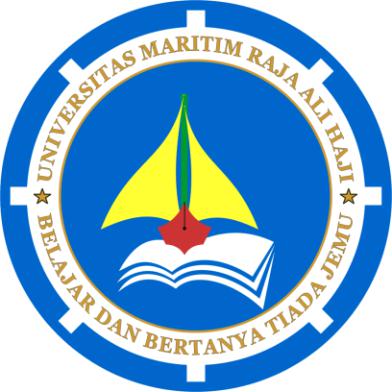 			Nama Praktikan:			NIM	:			Program Studi	:			Nama Sekolah	:FAKULTAS KEGURUAN DAN ILMU PENDIDIKANUNIVERSITAS MARITIM RAJA ALI HAJITANJUNGPINANG2019Lampiran 16: Lembar Pengesahan PLP 1LEMBAR PENGESAHAN LAPORANPENGENALAN LAPANGAN PERSEKOLAHAN I (PLP 1)	Nama Praktikan		: ...........................................................	NIM			: ...........................................................	Program Studi		: ...........................................................	Nama Sekolah		: .................................................................................................Menyatakan dengan sebenar-benarnya bahwa praktikan sudah melakukan kegiatan pengamatan di sekolah ini mulai dari .....................................(tgl/bln/thn) s/d ........................................(tgl/bln/thn). Adapun hasil dari kegiatan tersebut sudah dituliskan dalam laporan Pengenalan Lapangan Persekolahan I (PLP 1) ini.							..........................,........................20....Mengetahui,							Dosen Pembimbing,				Guru Pamong,		Praktikan,...................................				............................		................................Menyetujui,Kepala Sekolah............................................Lampiran 17: sistematika laporan penulisan PLP 2 SISTEMATIKA LAPORAN PENGENALAN LINGKUNGAN PERSEKOLAHAN I (PLP 2) FKIP UMRAH (penulisan sesuai panduan PLP 2)Halaman JudulHalaman PengesahanKata PengantarDaftar IsiDaftar GambarDaftar TabelBAB I PENDAHULUANLatar Belakang (mengapa masalah yg diamati dianggap penting dan menarik atau dapat juga diuraikan kedudukan masalah yang diamati  ini dalam permasalahan yang lebih luas.Tujuan KegiatanManfaat KegiatanBAB II HASIL KEGIATAN PENGENALAN LAPANGAN PERSEKOLAHAN 2Menelaah kurikulum dan perangkat pembelajaran yang digunakan guruMenelaah strategi pembelajaran yang digunakan guruMenelaah sistem evaluasi yang digunakan guruMembantu guru dalam mengembangkan RPP, media pembelajaran, bahan ajar, dan perangkat evaluasiMenelaah pemanfaatan teknologi informasi dan komunikasi dalam pembela-jaranLatihan mengajar minimal 4 kali dengan bimbingan guru pamong dan/atau dosen pembimbing PLP 2Melaksanakan tugas-tugas pendampingan peserta didik dan kegiatan ekstra-kurikuler Membantu guru dalam melaksanakan tugas-tugas pekerjaan administasi guruBAB III SIMPULAN DAN SARANLAMPIRANSurat Permohonan Izin PLP Dekan FKIP kepada Kepala Sekolah PraktikanSurat Jawaban Pemberian Izin Kepala Sekolah Praktikan kepada Dekan FKIPLampiran 1, 2, 3, dan 4Foto copy daftar  hadir di sekolah praktikan (distempel dan diketahui kepala sekolah)Dokumen/dokumentasi saat melakukan pengamatan di sekolah praktikan (gambar sekolah & kegiatan, dll).Lampiran 18: Halaman Judul (hardcopy warna ungu) PLP 2LAPORANPENGENALAN LINGKUNGAN PERSEKOLAHAN 2 (PLP 2)			Nama Praktikan:			NIM	:			Program Studi	:			Nama Sekolah	:FAKULTAS KEGURUAN DAN ILMU PENDIDIKANUNIVERSITAS MARITIM RAJA ALI HAJITANJUNGPINANG2019Lampiran 19: Lembar Pengesahan PLP 2LEMBAR PENGESAHAN LAPORANPENGENALAN LAPANGAN PERSEKOLAHAN 2 (PLP 2)	Nama Praktikan		: ...........................................................	NIM			: ...........................................................	Program Studi		: ...........................................................	Nama Sekolah		: .................................................................................................Menyatakan dengan sebenar-benarnya bahwa praktikan sudah melakukan kegiatan pengamatan di sekolah ini mulai dari .....................................(tgl/bln/thn) s/d ........................................(tgl/bln/thn). Adapun hasil dari kegiatan tersebut sudah dituliskan dalam laporan Pengenalan Lapangan Persekolahan I (PLP 1) ini.							..........................,........................20....Mengetahui,							Dosen Pembimbing,				Guru Pamong,		Praktikan,...................................				............................		................................Menyetujui,Kepala Sekolah............................................Lampiran 20: format rekapan nilai PLP 1 & 2NILAI MAHASISWA PENGENALAN LAPANGAN PERSEKOLAH 1 & 2 (PLP 1 & 2)PROGRAM STUDI ..............................................................................FAKULTAS KEGURUAN DAN ILMU PENDIDIKAN (FKIP)UNIVERSITAS MARITIM RAJA ALI HAJI (UMRAH)TAHUN AKADEMIK ...............................Ketrangan:DP : Dosen Pembimbing	GP: Guru Pamong		Jlh: Jumlah	KET: Keterangan (Lulus /Tidak Lulus)								...........................,....................20Mengetahui,		Wakil Dekan 1						Dosen Pembimbing...................................................				...............................................NoAspek PengamatanKeterlaksanaanKeterlaksanaanKeterlaksanaanDeskripsiNoAspek PengamatanYaYaTdkDeskripsiNoAspek PengamatanBkKrTdkDeskripsi1Kegiatan 3S (Senyum, Sapa, Salam)2Pengkondisian awal belajar 3Upacara bendera 4Penggunaan seragam sekolah5Anjuran menjaga kebersihan6Anjuran menjaga ketenangan7Anjuran memanfaatkan waktu8Terciptanya suasana yang tenang dan nyaman untuk belajar9Suasana di sekolah yang menyenangkanNoStruktur Organisasi dan Tata KerjaKeterlaksanaanKeterlaksanaanKeterlaksanaanKeteranganNoStruktur Organisasi dan Tata KerjaYaYaTdkKeteranganNoStruktur Organisasi dan Tata KerjaBkKrTdkKeterangan1Ada bagan struktur organisasi sekolah2Ada deskripsi tugas untuk masing-masing komponen organisasi NoVisi dan Misi SekolahKeterlaksanaanKeterlaksanaanKeterlaksanaanKeteranganNoVisi dan Misi SekolahYaYaTdkNoVisi dan Misi SekolahBkKr1Ada visi dan misi sekolah2Ada pemaparan visi dan misi sekolah di beberapa tempat NoKegiatan Kokurikuler dan EkstrakurikulerKeterlaksanaanKeterlaksanaanKeterlaksanaanKeteranganNoKegiatan Kokurikuler dan EkstrakurikulerYaYaTdkKeteranganNoKegiatan Kokurikuler dan EkstrakurikulerBkKrTdkKeterangan1Ada kegiatan kokurikuler dan ekstra-kurikuler 2Ada jadwal pelaksanaan kokurikuler dan ekstrakurikuler 3Ada pembinaan kokurikuler dan ekstraku-rikuler 4Setiap guru menjadi pembina kokurikuler dan ekstrakurikuler 5Setiap siswa wajib mengikuti kokurikuler dan ekstrakurikuler NOKOMPONEN LAPORAN YANG DINILAINILAI MAKSIMUMNILAI RIIL1.Sistematika penulisan102.Isi laporan403.Kebermaknaan simpulan dan rekomendasi204.Tata tulis dan bahasa.155.Kelengkapan laporan (photo, pengesahan, dan lampiran15 Nilai Laporan                                                                  100                                                                                                     Nilai Laporan                                                                  100                                                                                                     Nilai Laporan                                                                  100                                                                                                    NILAINILAINILAISebutanAngka RiilHurufBobotSebutan90 ≤ x ≤ 100A4Sangat Istimewa81 ≤ x < 90A-3,75Istimewa76 ≤ x < 81B+3,50Sangat Baik71 ≤ x < 76B3,00Baik66 ≤ x < 71B-2,75Cukup Baik61 ≤ x < 66C+2,50Cukup51 ≤ x < 61C2,00Kurang46 ≤ x < 51D1,00Sangat Kurang0  ≤ x < 46E0GagalAspek Penilaian Ujian LisanDeskriptorSkorAngka Nilai RiilMenjelaskan  hasil pengamatan kultur sekolah tempat observasiSkor 4 : Dapat menjelaskan paling sedikit 6  aspek pengamatan kultur sekolah.Skor 3 : Dapat menjelaskan 4 aspek pengamatan kultur sekolah Skor 2 : Dapat menjelaskan 3 aspek pengamatan kultur sekolah  Skor 1 : Dapat menjelaskan 1 aspek pengamatan kultur sekolahMenjelaskan hasil pengamatan Struktur organisasi dan tata kerja SekolahSkor 4 : Dapat menjelaskan dengan jelas struktur organisasi  sekolah  dan mendeskripsi tugas masing-masing komponen organisasi sekolah.Skor 3 : Dapat menjelaskan sebagian besar struktur organisasi  sekolah  dan mendeskripsi tugas masing-masing komponen organisasi sekolah.  Skor 2 :  Dapat menjelaskan sebagian besar struktur organisasi  sekolah dan mendeskripsi tugas sebagian kecil komponen organisasi sekolah . Skor 1 : Dapat menjelaskan sebagian kecil struktur organisasi  sekolah dan mendeskripsi tugas masing-masing komponen organisasi sekolah .1       2        3        4    3. Dapat menjelaskan visi dan misi sekolahSkor 4 : Dapat menjelaskan dengan lengkap visi dan misi sekolah secara lengkap.Skor 3 : Dapat menjelaskan sebagian besar visi dan misi sekolah tempat PLP 1Skor 2 : Dapat menjelaskan sebagian kecil visi dan misi sekolah tempat PLP 1Skor 1 :  Tidak dapat menjelaskan visi dan misi sekolah tempat PLP 1 4. Dapat menjelaskan peraturan dan tata tertib  yang ada pada sekolah yang diamati.Skor 4: Dapat menjelaskan bagaimana dengan lengkap sesuai lembar pengamatan penerapan sangsi jika terdapat  pelanggaran tata tertib.Skor 3 : Dapat menjelaskan  sebagian besar dari lembar pengamatan penerapan sangsi jika terdapat  pelanggaran tata tertib.Skor 2 : Dapat menjelaskan  sebagian kecil dari lembar pengamatan penerapan sangsi jika terdapat  pelanggaran tata tertib.Skor 1 : Tidak dapat menjelaskan  sebagian besar dari lembar pengamatan penerapan sangsi jika terdapat  pelanggaran tata tertib.1        2        3        4      5. Mengidentifikasi kegiatan-kegiatan seremonial-formal di sekolahSkor 4 : Menyebutkan kegiatan seremonial-formal di sekolah dan menjelaskan pola pembinaan kokurikuler serta ekstrakurikuler sesuai yang tercantum pada lembar pengamatan.Skor 3 : Menyebutkan kegiatan seremonial-formal di sekolah dan menjelaskan pola pembinaan kokurikuler serta ekstrakurikuler sebagian besar sesuai apa yang tercantum pada lembar pengamatan.Skor 2 : Menyebutkan sebagian kecil kegiatan seremonial-formal di sekolah dan menjelaskan pola pembinaan kokurikuler serta ekstrakurikuler yang tercantum pada lembar pengamatan.Skor 1 : Tidak dapat menyebutkan kegiatan seremonial-formal di sekolah dan menjelaskan pola pembinaan kokurikuler serta ekstrakurikuler sesuai yang tercantum pada lembar pengamatan.1       2       3        4       6. Menjelaskan pembiasaan di sekolah dalam kegiatan 3S (senyum,Sapa, Salam)Skor 4:  Menjelaskan dengan sempurna pembiasaan di sekolah dalam kegiatan 3S (senyum,Sapa, Salam).Skor 3: Menjelaskan pembiasaan di sekolah dalam kegiatan 3S (senyum,Sapa, Salam).Skor 2: Menjelaskan sebagian kecil pembiasaan di sekolah dalam kegiatan 3S (senyum,Sapa, Salam).   Skor 1 : Tidak ias Menjelaskan pembiasaan di sekolah dalam kegiatan 3S (senyum,Sapa, Salam).1       2       3        4       7. Menjelaskan pengkondisian awal belajarSkor 4: Menjelaskan dengan lengkap langkah demi langkah yang dilakukan guru dalam pengkondisian awal belajar.Skor 3: Menjelaskan secara umum langkah demi langkah apa yang dilakukan guru dalam pengkondisian awal belajar. Skor 2: Hanya dapat menyebutkan tanpa penjelasan langkah demi langkah yang dilakukan guru dalam pengkondisian awal belajar.Skor 1: Tidak dapat menyebutkan langkah demi langkah yang dilakukan guru dalam pengkondisian awal belajar .1       2       3        48. Menjelaskan penggunaan seragam sekolah.Skor 4: Dapat menjelaskan semua seragam yang digunakan di sekolah dan jadwal pemakaiannya .Skor 3: Hanya dapat menyebutkan sebagian besar seragam yang digunakan di sekolah dan jadwal pemakaiannya .Skor 2: Hanya dapat menyebutkan sebagian kecil seragam yang digunakan di sekolah dan jadwal pemakaiannya . Skor 1 : Tidak lengkap menyebutkan semua seragam yang digunakan di sekolah dan jadwal pemakaiannya .1       2       3        49.  Menjelaskan kebiasaan positif yang dilakukan di sekolah seperti menjaga ketenangan, memanfaatkan waktu, menciptakan suasana yang tenang dan nyaman untuk belajar.Skor 4: Dapat menjelaskan dengan lengkap  kebiasaan positif yang dilakukan di sekolah seperti menjaga ketenangan, memanfaatkan waktu, menciptakan suasana yang tenang dan nyaman untuk belajar.Skor 3: Dapat menjelaskan sebagian besar kebiasaan positif yang dilakukan di sekolah seperti menjaga ketenangan, memanfaatkan waktu, menciptakan suasana yang tenang dan nyaman untuk belajar.Skor 2 : Dapat menjelaskan sebagian kecil kebiasaan positif yang dilakukan di sekolah seperti menjaga ketenangan, memanfaatkan waktu, menciptakan suasana yang tenang dan nyaman untuk belajar. Skor 1:  Hanya menjelaskan sebagian dari kebiasaan positif  yang dilakukan di sekolah tempat PLP 11       2       3        410. Menjelaskan gambaran secara keseluruhan suasana sekolah menyenangkan.Skor 4: Dapat  menggambarkan secara keseluruhan suasana sekolah  yang menyenangkan. Skor 3: Dapat menggambarkan sebagian besar suasana sekolah yang menyenangkan.Skor 2:  Dapat menggambarkan sebagian  suasana sekolah yang menyenangkan.Skor 1: Tidak dapat menggambarkan  suasana sekolah yang menyenangkan.1       2       3        4NO.INDIKATOR/ASPEK YANG DIAMATISKOR1Kewibawaan (gezag) sebagai guru 2Kejujuran 3Kedisiplinan (ketaatan mengikuti tata tertib) 4Keteladanan bagi peserta didik dan teman sejawat dalam perilaku dan penampilan 5Kepercayaan diri6Kesantunan dalam berkomunikasi7Sikap supel/ramah dalam pergaulan 8Kemampuan bekerjasama dengan anak didik, teman sejawat, tenaga kependidikan dan guru 9Responsif (cepat tanggap) terhadap berbagai keadaan 10Kerapian dalam penampilanTOTAL SKORTOTAL SKORNo.KOMPONEN LAPORAN YANG DINILAINILAIMAKSIMUMNILAI RIIL1Sistematika penulisan1082Isi laporan40383Kebermaknaan simpulan dan rekomendasi20184Tata tulis dan bahasa15125Kelengkapan laporan (photo, pengesahan, dan lampiran1512Nilai LaporanNilai Laporan84NO.INDIKATOR/ASPEKBOBOTNILAI(6-10)JUMLAH(BOBOT × NILAI)1Pembelajaran yang mendidik dalam PLP 2302Pemahaman mahasiswa terhadap peserta didik203Pemahaman mahasiswa terhadap kurikulum dan penguasaan materi pelajaran304• Penampilan/performance • Sikap/ Etika• Bahasa• Cara berpakaian20JUMLAHJUMLAH100NILAI = NILAI = NILAI = NILAI = NO.ASPEKSKOR1Kesesuaian rumusan indikator pencapaian dengan kompetensi dasar2Kesesuaian materi pembelajaran dengan indikator dan kompetensi dasar yang akan dicapai3Ketepatan pemilihan metode pembelajaran4Kesesuaian langkah-langkah pembelajaran5Kesesuaian teknik penilaian dengan indikator yang ditetapkan6Kesesuaian instrumen penilaian dengan teknik penilaian7Ketepatan pemilihan Media pembelajaran8Penggunaan Media pembelajaranTOTAL SKORTOTAL SKORNO.INDIKATOR/ASPEK YANG DIAMATISKOR1Ketekunan2Kegigihan/kesungguhan3Kelancaran4Penguasaan Konsep RPP5Kemampuan mengoperasionalkan pedoman penyusunan RPPTOTAL SKORTOTAL SKORNO.INDIKATOR/ASPEK YANG DIAMATISKOR1Membuka pelajaran2Menunjukkan penguasaan materi pembelajaran3Menunjukkan kemampuan dalam melaksanakan langkah-langkah pembelajaran sesuai dengan pendekatan scientific (Model 5 M)4Menunjukkan kemampuan memilih media yang sesuai dengan karakteristik pembelajaran5Menunjukkan kemampuan menggunakan media secara efektif dan efisien6Memanfaatkan Media dalam pembelajaran7Menunjukkan kemampuan mengelola/memfasilitasi kelas8Menggunakan bahasa lisan dan tulis secara jelas, baik, dan benar9Menunjukkan gaya (gesture) yang sesuai10Menutup pembelajaran dengan membuat rangkumanTOTAL SKORTOTAL SKORNILAINILAINILAISebutanAngka RiilHurufBobotSebutan90 ≤ x ≤ 100A4Sangat Istimewa81 ≤ x < 90A-3,75Istimewa76 ≤ x < 81B+3,50Sangat BaikNILAINILAINILAISebutanAngka RiilHurufBobotSebutan90 ≤ x ≤ 100A4Sangat Istimewa81 ≤ x < 90A-3,75Istimewa76 ≤ x < 81B+3,50Sangat BaikNoNIMNama MahasiswaNILAI NILAI NILAI NILAI NILAI NILAI Nama SekolahKETNoNIMNama MahasiswaDPGPJlhAngkaHurufBobotNama SekolahKETNILAINILAINILAIAngkaHurufBobot76,00B+3,50